Хиральные P,S-бидентатные лиганды фосфорамидитной природы в Pd-катализируемом аллилироварииЗимарев В.С.,1,2 Гулюкина Н.С.,1,2 Фирсин И.В.,2 Трунина В.М.2Аспирант 4 года обучения1Московский государственный университет имени М.В. Ломоносова, химический факультет, Москва, Россия2Рязанский государственный университет имени С.А. Есенина, Рязань, РоссияE-mail: zimarjovvladislav@gmail.comСреди P,S-бидентатных лигандов для асимметрического синтеза наименее изученными являются  фосфорамидит-тиоэфиры. На основе доступных (R)-BIPHEN H2, (R)-BINOL и его производных и (R,R)-TADDOL нами получены P,S-бидентатные лиганды L1-5 [1]. Для изучения роли S-донорного центра также синтезированы P,N-бидентатный и монодентатный лиганды L6 и L7.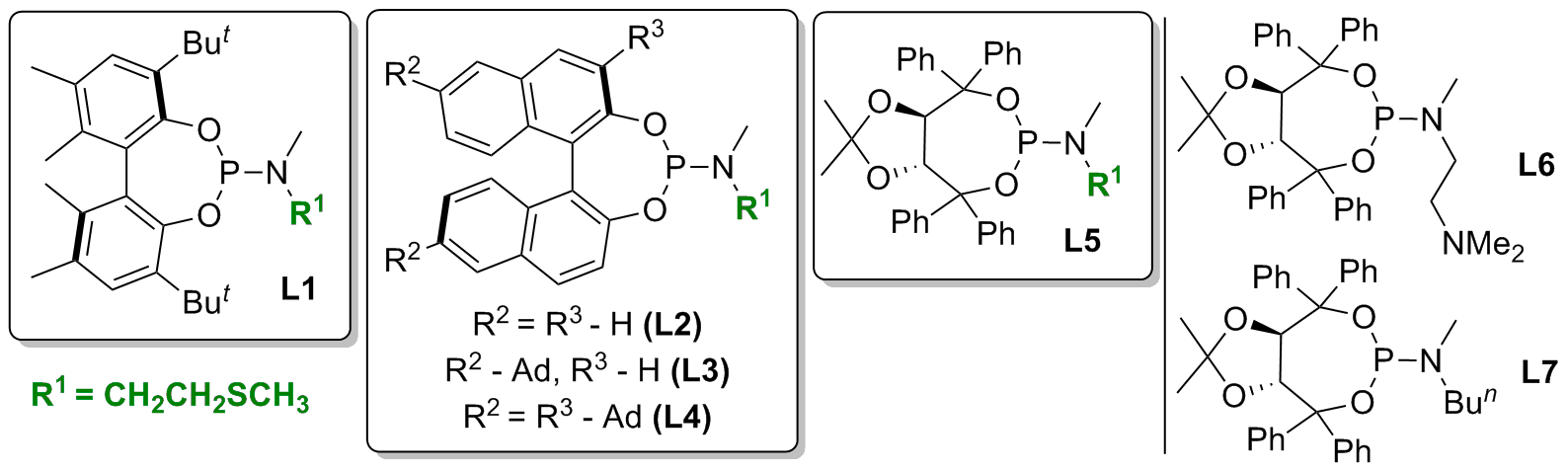 Лиганды L1-7 были протестированы в следующих реакциях: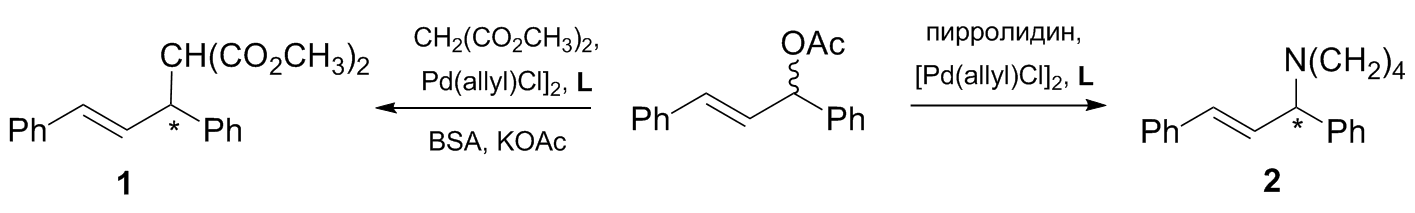 Максимальные значения ее в каталитических опытах:аПри соотношении L/Pd = 1, бL/Pd = 2в Вместо (Е)-дифенилаллилацетата был взят соответствующий этилкарбонат.Самым эффективным оказался лиганд L5, обеспечивший 98 и 97% ее для продуктов 1 и 2 соответственно. Стерео-дифференцирующая способность аналогичных P,N-бидентатного и монодентатного лигандов L6 и L7 была заметно ниже. Возможность бидентатной координации лиганда L5 подтверждена методами ЯМР-спектроскопии и масс-спектрометрии для хелатного комплекса [PdL5(π-аллил)]BF4.На примере лигандов L2,3 показана зависимость энантиомерного избытка и абсолютной конфигурации продукта 1 от соотношения L/[Pd(π-allyl)Cl]2, что может быть результатом изменения типа координации лиганда (с бидентатной на монодентатную) при увеличении отношения L/Pd. Отметим, что в этом случае один и тот же энантиомер лиганда позволяет получить оба энантиомера продукта 1.Исследование выполнено при финансовой поддержке Российского научного фонда (проект № 19-13-00197).Литература1. Гаврилов К.Н., Чучелкин И.В., Трунина В.М., Фирсин И.Д., Битяк Я.П., Федоров Д.А., Зимарев В.С., Гулюкина Н.С. P,S-Бидентатные амидофосфиты с ядром (Ra)-BINOL в катализируемом палладием асимметрическом аллильном замещении //  ЖОХ. 2022.V. 92. № 12. С. 1884-1892.Ее(%) 1Ее(%) 2L186 (R)а78 (S)аL275 (R)а17 (R)бL256 (S)б17 (R)бL370 (R)а16 (R)бL357 (S)б16 (R)бL484 (R)а75 (S)аL598 (R)а85 (S)аL598 (R)а97в (S)аL686 (R)а39 (S)аL788 (S)б22 (R)б